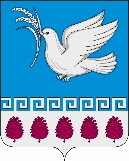 администрация мерчанского сельского поселения крымского районаПОСТАНОВЛЕНИЕот 11.03.2023                                                                                                                           № 45село МерчанскоеО внесении изменений в постановление администрации Мерчанского сельского поселения Крымского района от 19 декабря 2019 года № 193«Об утверждении Порядка проведения оценки регулирующего воздействия проектов муниципальных нормативных правовых актов и экспертизы муниципальных нормативных правовых актов на территории Мерчанского сельского поселения Крымского района»Руководствуясь положениями статьи 4.2 Закона Краснодарского края от 23 июля 2014 года № 3014-КЗ «Об оценке регулирующего воздействия проектов муниципальных нормативных правовых актов и экспертизе муниципальных нормативных правовых актов», ч. 1.1 статьи 2 Закона Краснодарского края от 23 июля 2014 года. № 3014-КЗ "Об оценке регулирующего воздействия проектов муниципальных нормативных правовых актов и экспертизе муниципальных нормативных правовых актов», надзорным актом Крымской межрайонной прокуратуры, в целях актуализации регламентированного порядка проведения оценки регулирующего воздействия проектов нормативных правовых актов и экспертизы муниципальных нормативных правовых актов, принимаемых органами местного самоуправления Мерчанского  сельского поселения Крымского района, п о с т а н о в л я ю:1. Внести изменения в постановление администрации Мерчанского сельского поселения Крымского района от 19 декабря2019 года № 193 «Об утверждении Порядка проведения оценки регулирующего воздействия проектов муниципальных нормативных правовых актов и экспертизы муниципальных нормативных правовых актов на территории Мерчанского  сельского поселения Крымского района дополнив пункт 1.4 приложения к постановлению абзацем следующего содержания:«проектов нормативных правовых актов, разработанных в целях ликвидации    чрезвычайных ситуаций природного и техногенного характера на период действия режимов чрезвычайных ситуаций, а также подлежащих принятию при угрозе возникновения и (или) возникновении отдельных чрезвычайных ситуаций, введении режима повышенной готовности, чрезвычайной ситуации или разрабатываемых в целях реализации мер, принимаемых в рамках особых режимов, вводимых в целях реализации положений Федерального конституционного закона от 30 января 2002 года № 1-ФКЗ «О военном положении», на всей территории Российской Федерации либо на ее части.».2. Администрации Мерчанского сельского поселения Крымского района  обнародовать настоящее постановление путем размещения на информационных стендах, расположенных на территории   Мерчанского сельского поселения Крымского района и разместить на официальном сайте администрации Мерчанского сельского поселения Крымского района в сети Интернет.3. Постановление вступает в силу после официального обнародования.Глава Мерчанского сельского поселения Крымского района                                                       Е.В. Прокопенко